Anmeldung zu den GESI-Weihnachtsaktionen 2022Bitte bis Freitag, 30. September 2022 retournierenName GESI-Mitglied 	     Name Entscheidungsträger 	     Tel. 	     E-Mail 	     Ihre Anmeldung (gewünschtes bitte ankreuzen)	Nur Sonntagsverkauf	Fr. 100.– 		Sonntagsverkauf und 	Fr. 400.– (inkl. 100 Lose)
Weihnachtsverlosung	Nur Weihnachtsverlosung	Fr.  350.– (inkl. 100 Lose)	Bestellung zusätzliche Lose	Total       Stk.Preis der Lose	bis 	5’000 	à 8 Rp./Stk.	ab	5’100 	à 7 Rp./Stk.	ab	20’100	à 6 Rp./Stk.	Alles wie im letzten JahrBemerkungen     Unsere Sofortpreise (10% der bestellten Losmenge)Unser/e Hauptpreis/eDatum	     Anmeldung senden anFabiène Schreiber, Müller Optik, Hauptstrasse 51, 4450 Sissach oder weihnachten@gesi.chWerbemöglichkeiten - BestellformularName GESI-Mitglied 	     Plattform für Bewerbung des eigenen KMUInserat-Feld auf dem GESI-Los
Abbildung zeigt die letztjährige Version. 
Das Los wird angepasst.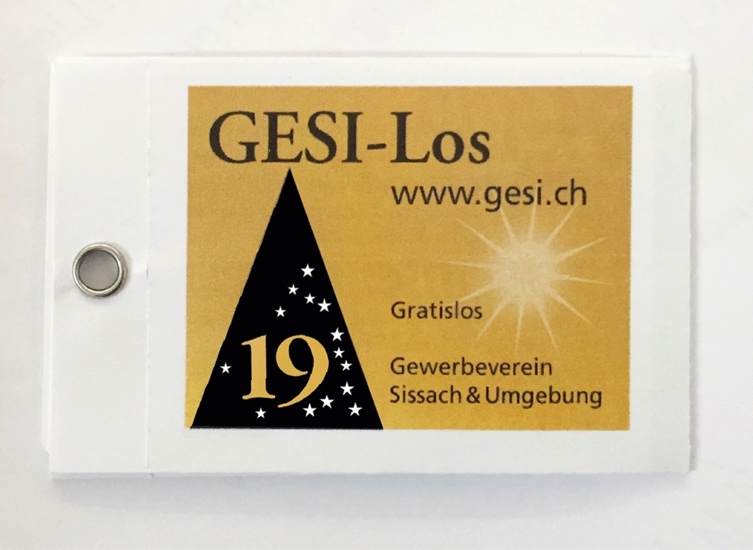 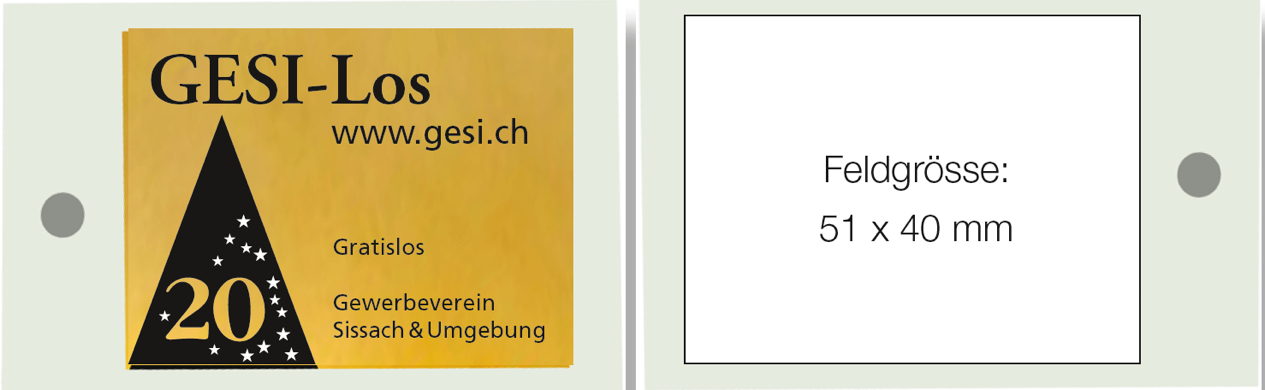 	Ich mache mit und möchte eine Anzeige auf dem GESI-Los platzieren. 
Fr. 500.– Bewerbung der GESI-Weihnachtsaktionen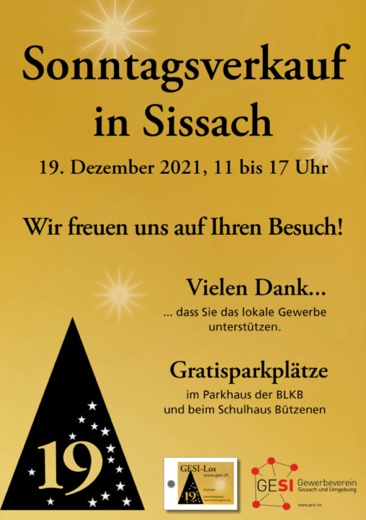  Plakate (Kostenlos, bitte unten Bestellmenge angeben)     x Plakat A3 (297 x 420 mm)     x Plakat A4 (210 x 297 mm)     x Plakat A1, Trottoirsteller (595 x 841 mm), max. 2 Stk.      x FlyerAbbildung zeigt die letztjährige Version. 
Das Plakat wird angepasst.GESI-Los: 	Sichern Sie sich ein Inserat-Feld auf dem GESI-Los.Reservation bei Mario Herger: T 061 971 13 29, mario.herger@john-haustechnik.chSichern Sie sich das Patronat für die Verlosung 2023
Neben entsprechenden Nennungen erhält dieses Mitglied die Rückseite des Loses als Werbefläche. 
Dieses Gesi-Mitglied garantiert, neben der ordentlichen Teilnahme, 20 Hauptpreise mit einem 
Verkaufswert von mindestens Fr. 3000.– zu sponsern.